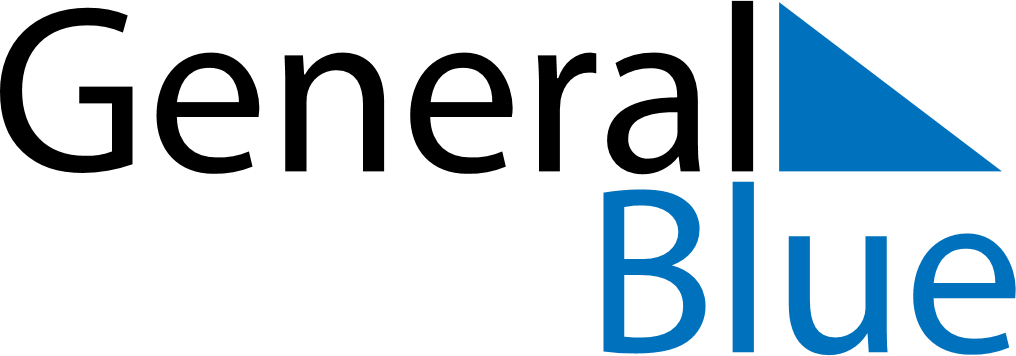 December 2020December 2020December 2020BotswanaBotswanaMONTUEWEDTHUFRISATSUN123456789101112131415161718192021222324252627Christmas DayFamily Day28293031